ПОЛОЖЕНИЕо проведении Открытого первенства муниципального образования город-курорт Сочи "BLACK SEA CUP 2017"тхэквондо (ВТФ)среди юниоров и юниорок 2000-2002 г.р., юношей и девушек 2003-2005 г.р., мальчиков и девочек 2006-2007 г.р.(керуги,пхумсе)ЦЕЛИ И ЗАДАЧИПопуляризация и развитие Олимпийского вида спорта тхэквондо в России;Пропаганда спорта, здорового образа жизни и идей олимпийского движения, способствующих всестороннему воспитанию, гармоничному развитию и физическому совершенствованию человека;Повышение спортивного мастерства спортсменов;Широкое вовлечение к здоровому образу жизни и регулярным занятиям спортом детей и молодежи, а также создания необходимых условий для использования тхэквондо (ВТФ) в организации активного отдыха и укрепления здоровья жителей Краснодарского края.	2. РУКОВОДСТВО ПО ПРОВЕДЕНИЮ СОРЕВНОВАНИЯРуководство по подготовке и проведению соревнований осуществляет Департамент Физической культуры и спорта города Сочи и Общественная организация «Федерация тхэквондо (ВТФ) города Сочи».Главный судья соревнований - Музаев Висита Данчиевич 	(Судья ВК/МК Чеченская Республика).Главный секретарь соревнований – Дерманский Роман Сергеевич(Судья 1К  г. Краснодар).3. СРОКИ И МЕСТО ПРОВЕДЕНИЯ СОРЕВНОВАНИЯСоревнования проводятся с 23 по 25 ноября 2017 года. Адрес проведения: Краснодарский край, г. Сочи, ул. Бзугу д, 2, Федеральный Центр Единоборств ФГБУ «ЮГ СПОРТ».4. УЧАСТНИКИ СОРЕВНОВАНИЙ И УСЛОВИЯ ПРИЕМАК участию в соревнованиях допускаются спортсмены, имеющие допуск врачебно-физкультурного диспансера, а также необходимую физическую и техническую подготовку. Весовые и возрастные категории:Юниоры и Юниорки (2000-2002 г.р.): Юниоры: до , до 48 кг, до 51 кг, до , до 59 кг, до , до , до , до 78 кг, свыше 78 кг. Юниорки: до 42 кг, до , до 46 кг, до , до 52 кг, до 55 кг, до 59 кг,          до 63 кг, до 68 кг, свыше 68 кг.Юноши и Девушки (2003-2005 г.р.):Юноши: до , до , до , до , до , до , до , до , до , свыше  Девушки: до , до , до , до , до , до , до , до , до , свыше 59 кг.Мальчики и Девочки: (2006-.р.): до , , до , до , до , до , до , до , до , свыше 45 кг.5. РЕГЛАМЕНТ ПОЕДИНКОВРегламент проведения поединков, в случае необходимости, может быть изменен оргкомитетом соревнований.6. ПРОГРАММА СОРЕВНОВАНИЙ23 ноября 2017 года: День заезда команд, мандатная комиссия, взвешивание спортсменов.Адрес проведения мандатной комиссии: Краснодарский край, г. Сочи, ул. Бзугу д, 2, Федеральный Центр Единоборств ФГБУ «ЮГ СПОРТ».12:00 – 18:00 – мандатная комиссия.12:00 – 19:00 – взвешивание ВСЕХ спортсменов, после прохождения мандатной комиссии19:00 – 20:00 – жеребьевка, совещание представителей.24 ноября 2017 года:(Юниоры и юниорки 2000-2002 г.р.) (Мальчики и девочки 2006-2007 г.р.): пхумсе на одной площадке :  2000-2002, 2003-2005, 2006-200809:00 – 13:00 – предварительные поединки13:00 – 14:00 – обеденный перерыв.14:00 – 15:00 – торжественное открытие соревнований.15:00 – 19:30 – продолжение поединков20:00 – 20:30 – награждение победителей и призеров первого дня соревнований.25 ноября  2017 года: (Юноши и девушки 2003-2005г.р.), (Мальчики и девочки 2006-2007г.р.): 09:00 – 13:00 – предварительные поединки13:00 – 14:00 – обеденный перерыв.14:00 – 19:30 – продолжение поединков20:00 – 20:30 – награждение победителей и призеров первого дня соревнований.26 ноября  2017 годаЭкскурсии и отъезд спортивных делегаций.7. ОПРЕДЕЛЕНИЕ ПОБЕДИТЕЛЕЙ И НАГРАЖДЕНИЕПобедители и призеры турнира определяются в каждой весовой-возрастной категории согласно действующим правилам проведения соревнований по Тхэквондо (ВТФ) на дату проведения турнира. Внимание! 3-е и 4-е места награждаются как третье место. Спортсмены, занявшие Ι, ΙΙ и ΙΙΙ места награждаются дипломами, медалями и ценными призами.  Команды, занявшие 1-3 места награждаются кубками, дипломами и ценными призами. Командный зачет считается по сумме баллов во всех возрастных и весовых категориях:   I место – 7 баллов                 II место – 3 балла                      III место – 1 баллЗачетные баллы чемпиона или призера засчитываются при наличии у спортсмена хотя бы одной победы.8. РАСХОДЫРасходы, связанные с организацией и проведением соревнований, из расчета: оплата машины и бригады скорой медицинской помощи - 20 часов, медали – 240 шт. и грамоты – 240 шт., аренда спортсооружения (26 часов) - за счет средств Департамента физической культуры и спорта администрации города Сочи. Расходы по следующим статьям: аренда электронной системы судейства, оплата работы питания проезд и проживание для приглашенных судей, оформление мест соревнований, учреждение специальных призов и призов в дополнительных номинациях, кубки – 60 шт., компьютерное обеспечение секретариата, канцтовары, организация и проведение церемоний открытия, закрытия и награждения, включая работу ведущего и сценарии, транспортное обеспечение судейской коллегии в дни соревнований – несет Федерация тхэквондо  (ВТФ) города Сочи за счет привлеченных средств согласно Регламента соревнований.Расходы представителей команд, спортсменов, участвующих в соревнованиях за счет командирующих организаций.9. ЗАЯВКИВ мандатную комиссию подаются следующие документы:Именная заявка (Ф.И.О. полностью) по установленной форме, заверенная спорткомитетом, спортивной федерацией и врачебно-физкультурным диспансером. В заявке указать число, месяц, год рождения, Ф.И.О. спортсменов, тренеров-представителей и судей полностью и разборчиво. Заявки должны быть оформлены в соответствии с установленным образцом. С меньших весовых категорий и с младших возрастов. Предоставить электронную заявку (набранная в Exсel) до 15 ноября 2017 года. По адресу на E-mail: Badalyan.WTF@mail.ru2. Паспорт (с 14-ти лет) или свидетельство о рождении, справка из учебного заведения, заверенная печатью данного учреждения с фотографией (печать стоит на фотографии). 3. Диплом, подтверждающий спортивную и техническую квалификацию спортсмена.4. Страховой полис на сумму не менее 10000 руб. действительный на дату соревнований.5. Медицинский полис обязательного страхования.6. Каждая команда пользуется своими разрешенными правилами тхэквондо защитными средствами;     Перчатки, капы, бандажи и электронные футы обязательны для всех возрастов.7.  За неспортивное и нетактичное поведение, проявленное спортсменом, тренером или представителем команд, во время турнира – вся команда снимается с турнира! Результаты спортсменов этой команды аннулируются!8. Представитель команды является официальным лицом команды и несет всю полноту ответственности за достоверность и подлинность предоставляемых в мандатную комиссию документов. 9. Условия участия спортсменов – согласно решению Правления федерации тхэквондо (ВТФ) города Сочи по проведению Открытого первенства Муниципального образования город-курорт Сочи "BLACK SEA CUP 2017"среди юниоров и юниорок 2000-2002 г.р., юношей и девушек 2003-2005 г.р., мальчиков и девочек 2006-.р.10.  ДОПОЛНИТЕЛЬНЫЕ УСЛОВИЯФорма судей: белая рубашка, галстук, темные брюки, степки.Соревнования будут проходить с использованием электронных   жилетов и шлемов, системы   с видео повтором 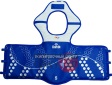 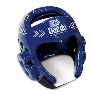 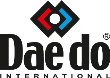 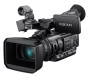 Поединки спортсменов всех возрастных категорий будут проходить на электронных шлемах и жилетах.Перчатки и футы можно будет приобрести в точке продаж экипировки.По вопросам судейства обращаться к главному судье соревнований – Музаеву Висите Данчиевичу, тел. 8-928-888-97-69,  8-963-587-33-50.Все справки по тел: 8-918-400-13-88  Вадим БадалянДанное положение является официальным вызовом на соревнованиеУТВЕРЖДАЮ:Директора департаментафизической культуры и спорта администрации города Сочи ________________С.В. ПилосянУТВЕРЖДАЮ:Президент общественной организации «Федерация тхэквондо (ВТФ) города Сочи»_____________В. Е. БадалянУТВЕРЖДАЮ:Начальник управления по образованию и науке администрации города Сочи ________________О.Н. МедведеваВОЗРАСТПредварительныеПерерывПолуфиналы, финалыПерерывМальчики, девочки 2006-.р.,3 раундапо 1 мин.20 сек.3 раунда по 1 мин.20 сек.Юноши, девушки2003-2005 г.р.3 раундапо 1,5 мин.30 сек.3 раунда по 1,5 мин.30 сек.Юниоры, юниорки 2000-2002 г.р.3 раундапо 1,5 мин.30 сек.3 раунда по 1,5 мин.30 сек.Пхумсе 2000-2002, 2003-2005, 2006-2008--------